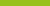 Practice AlertTransitions of care between disability services and hospitals November 2020Key pointsTransitions of care refers to the movement of people between places or services providing care such as people moving between disability support services and hospitals.Transitions of care are key points where there is risk of harm to participants. In Australia, problems in transition of care have been associated with risks of harm to people who have a disability.Safe transition of care requires clear communication about, and coordination of, participant care between providers, health care staff, participants and their support network.BackgroundPeople with disability have the right to the highest possible standard of health. This includes equitable access to health services that address their individual health needs, as well as access to appropriate supports before, during and after hospital admissions.Services involved in supporting the health of Australian people with disability are guided by practice standards of safe, high quality health care and disability support.Australian people with disability commonly access hospital services, with 22% being admitted to hospital and 26% having visited a hospital emergency department in 2015. Australian reports on the deaths of people with disability outline serious and life-threatening risks if transitions of care are mismanaged. Areas of concern include the management of medications, and lack of necessary follow up care after hospital discharge.Transitions of care are priority areas for improving medication safety and reducing avoidable harms. During transitions to and from different healthcare settings, a lack of clear communication about a person’s healthcare needs and current treatments can increase the risk of harms.Safe transitions of care require clear communication and co-ordination between the person with disability, their carers, health care and disability support services. Communication and co-ordination between services and the person’s support network helps ensure that critical information about the person’s health needs, potential risks and current health care are not lost during transitions of care.Transitions of care covered in this alert include:going to hospital from home or supported accommodationleaving hospital to return home or to supported accommodationHow to support NDIS participants during transitions of care to and from hospitalsPrepare for possible transitions of care by:keeping the participant’s health and medication information accurate and up-to-datecommunicating with other services during transitions of carehelping participants understand and communicate information about their health.Prepare for a planned hospital admissionConsider supporting participants to prepare for planned hospital admissions by arranging a pre-admission meeting with hospital staff to:co-ordinate the transition of care with the participant, relevant hospital staff, disability support staff and if possible, the participant’s support people such as family or friends.inform hospital staff about the participant’s communication requirements, mobility and physical support needs, nutrition and mealtime management, and behaviour support strategies.Information to provide to hospital staffIf you are responsible for a participant’s medical records and care, or have consent from participants, guardians or carers to share information, make the following available to hospital staff on admission:My Health Record (if used by the participant)Hospital Support Plan– based on the participant’s specific needs and requirementsList of current medicationsWebster packs and other required medicationsHealth Care CardMedicare CardBehaviour Support PlanCommunication plan/profiles and any related communication aids/tools.Provide support during emergency admission to hospitalFor an emergency visit to hospital, you may need to arrange for a disability support worker familiar to the participant to stay with them during the admission.Support when the participant leaves the hospitalPlan for discharge from the hospitalPlan for the participant’s hospital discharge in consultation with health professionals as early as possible, including: estimated date of transferdestination of transfertransportationreferral serviceshome assessments for equipment, modificationsre-assessing support risks, (e.g. wound management, tube feeding).Understand the participant’s ongoing support needs and assess your capacity to meet themWork with hospital staff to understand the participant’s ongoing needs after they leave hospital. This includes obtaining the following: Transfer of Care summary: summary of the medical care the person received in hospital.Care plan: follow-up appointments with medical specialists, care recommendations for the person’s regular health care providers such as their GP, and any other required health or social requirements.Medications summary: list of current medications, including information about any new or changed medications.Ask about and understand any changes to the person’s ongoing care needs that have occurred during their hospital stay, and assess whether you can provide for these (for example, if the participant now requires specifically trained staff or equipment). If you cannot provide these new care requirements, you must clearly communicate this to hospital staff as soon as possible.Early and ongoing communication with hospital staff, the participant, support people such as carers (and, if required the participant’s NDIS plan manager), can prevent delays in leaving hospital and reduce risk to participants following discharge.Give the participant information about their follow-up care when they leave hospital. If required, make this available in Easy English if required.Recommended ways to support NDIS participants admitted to hospital Prepare for potential hospital admissions by keeping participants’ health-related information and documentation up-to-date and accurate, so it can be readily communicated to hospital staff.Support participants to prepare for a hospital admission by coordinating a pre-admission meeting with hospital staff and the participant’s support network.Plan transitions out of hospital as early as possible based on professional medical advice to ensure that any changes in care are considered.Work with hospital staff and the participant’s support network to ensure you can provide any additional health-related support the participant may require after they leave hospital.Provider obligations related to transitions of careNDIS Code of Conduct The NDIS Code of Conduct requires all NDIS providers and workers who deliver NDIS supports to NDIS participants to, among other things: provide supports and services in a safe and competent manner with care and skillpromptly take steps to raise and act on concerns about matters that might have an impact on the quality and safety of supports provided to people with disability. NDIS Practice Standards As a registered NDIS provider, you also have obligations under the NDIS Practice Standards, as part of your conditions of registration, that relate to the delivery of safe, quality supports and services, and the management of risks associated with the supports you provide to NDIS participants.The NDIS Commission’s guidance on the NDIS Practice Standards and Quality Indicators provides a further resource to assist registered NDIS providers understand their obligations.The NDIS Practice Standards that are relevant to this alert include:Risk management: Risks to participants are identified and managed. Quality management: Each participant benefits from a quality management system relevant and proportionate to the size and scale of the provider, which promotes continuous improvement of support delivery. Information management: Management of each participant’s information ensures it is identifiable, accurately recorded, current and confidential. Each participant’s information is easily accessible to the participant and appropriately utilised by relevant workers. Incident management: Each participant is safeguarded by the provider’s incident management system, ensuring that incidents are acknowledged, respond to, well-managed and learned from. Management of medication: Each participant requiring medication is confident their provider administers, stores and monitors the effects of their medication, and works to prevent errors or incidents.ReferencesAustralian Commission on Safety and Quality in Health Care (2020). Australian Charter of Healthcare Rights (second edition). Australian Commission on Safety and Quality in Health Care (2019). National Safety and Quality Health Service (NSQHS) Standards. Australian Institute of Health and Welfare (2017). Access to health services by Australians with disability. NDIS Quality & Safeguards Commission (2020). NDIS Practice Standards and Quality Indicators. NSW Agency for Clinical Innovation (2017). Building Capability in NSW health services for people with intellectual disability: The Essentials. NSW Health (2017). Responding to Needs of People with Disability during Hospitalisation. NSW Ministry of Health (2013). NSW Health & Ageing and Disability and Home Care (ADHC) Joint Guideline. Trollor, J. & Salomon, C. (2019). A scoping review of causes and contributors to deaths of people with disability in Australia: Findings. Faculty of Medicine, The Department of Developmental Disability Neuropsychiatry 3DN. Office of the Public Advocate (QLD). (2016). Upholding the right to life and health: A review of the deaths in care of people with disability in Queensland. A systematic advocacy report. Department of Justice and Attorney-General, The State of Queensland. Western Australian Department of Health (2016). Hospital Stay Guideline for Hospitals and Disability Service Organisations. Perth: Health Networks Directorate, Western Australian Department of Health. United Nations (n.d.) Article 25 – Health in the Convention on the Rights of Persons with Disabilities (UNCRPD). World Health Organisation (2019). Medication Safety in Transitions of Care. World Health Organisation (2016). Transitions of Care: Technical Series on Safer Primary Care. General enquiriesCall: 1800 035 544 (free call from landlines). Our contact centre is open 9.00am to 4.30pm in the NT, and 9.00am to 5.00pm in other states and territories Monday to Friday, excluding public holidays. Email: contactcentre@ndiscommission.gov.au Website: www.ndiscommission.gov.au